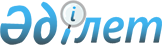 О присвоении наименований новым улицам села Н.Тлендиева Караойского сельского округаРешение акима Караоского сельского округа Илийского района Алматинской области от 01 февраля 2013 года N 01. Зарегистрировано Департаментом юстиции Алматинской области 12 марта 2013 года N 2313      Примечание РЦПИ:

      В тексте сохранена авторская орфография и пунктуация.



      В соответствии с подпунктом 4) статьи 14 Закона Республики Казахстан "Об административно-территориальном устройстве Республики Казахстан" от 8 декабря 1993 года, по согласованию с комиссией по ономастике Илийского района и с учетом мнения населения Караойского сельского округа, аким Караойского сельского округа РЕШИЛ:



      1. Присвоить следующие наименования новым улицам, расположенным на северо-западной стороне села Н. Тлендиева Караойского сельского округа: первой улице – Арал, второй улице – Акниет, третьей улице - Байтерек, четвертой улице – Алтай, пятой улице – Аманжол, шестой улице - Бесмойнак, седьмой улице - Матыбулак, восьмой улице – Баганашыл, девятой улице - Отан, десятой улице – Аксункар, одиннадцатой улице – Жоламан, двенадцатой улице - Ак булак, тринадцатой улице – Актума, четырнадцатой улице – Шыгыс, пятнадцатой улице – Тулпар, шестнадцатой улице - Коктобе, семнадцатой улице – Косагаш, восемьнадцатой улице - Талап, девятнадцатой улице – Райымбек, двадцатой улице – Жаланаш, двадцать первой улице - Атамекен, двадцать второй улице – Жылысай, двадцать третьей улице – Коктал, двадцать четвертой улице - Коктерек, двадцать пятой улице – Карасай, двадцать шестой улице – Баянауыл, двадцать седьмой улице – Мойынкум, двадцать восьмой улице – Арна, двадцать девятой улице - Алтын орда, тридцатой улице - Жибек жолы, тридцать первой улице - Улы тау, тридцать второй улице – Егемен, тридцать третьей улице – Майбулак, тридцать четвертой улице – Бирлик, тридцать пятой улице – Улан, тридцать шестой улице – Аксай, тридцать седьмой улице – Керемет, тридцать восьмой улице – Таужол, тридцать девятой улице – Саяжай, сороковой улице - Алтын сака, сорок первой улице – Актас.



      2. Контроль за исполнением данного решения возложить на заместителя акима Караойского сельского округа Каткеевой Гульнар Канышевне.



      3. Настоящее решение вступает в силу со дня государственной регистрации в органах юстиции и вводится в действие по истечении десяти календарных дней после дня его первого официального опубликования.      Аким Караойского

      сельского округа                           В. Поротиков
					© 2012. РГП на ПХВ «Институт законодательства и правовой информации Республики Казахстан» Министерства юстиции Республики Казахстан
				